Приложениек распоряжению главы городского округа Лыткарино                                                                                                                     от «18» августа 2023г. № 217-р         План контрольных мероприятий Администрации городского округа Лыткарино по осуществлению внутреннего муниципального финансового контроля в 2023 году 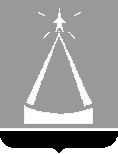 ГЛАВА  ГОРОДСКОГО  ОКРУГА  ЛЫТКАРИНО  МОСКОВСКОЙ  ОБЛАСТИРАСПОРЯЖЕНИЕ18.08.2023 № 217-рг.о. ЛыткариноО внесении изменений в План контрольных мероприятий Администрации городского округа Лыткарино по осуществлению внутреннего муниципального финансового контроля в 2023 годуНа основании пункта 18 федерального стандарта внутреннего государственного (муниципального) финансового контроля «планирование проверок, ревизий и обследований», утвержденного постановлением Правительства Российской Федерации от 27 февраля 2020 г. № 208:       1. Внести изменения в  План контрольных мероприятий  Администрации городского округа Лыткарино по осуществлению внутреннего муниципального финансового контроля в 2023 году, утвержденный распоряжением главы городского округа Лыткарино «Об утверждении Плана контрольных мероприятий Администрации городского округа Лыткарино по осуществлению внутреннего муниципального финансового контроля в 2023 году» от 15.12.2022 №352-р, изложив его в новой редакции (прилагается).  2. Начальнику сектора муниципального контроля отдела экономики и перспективного развития Администрации городского округа Лыткарино  (Е.М. Дерябиной):2.1. обеспечить размещение настоящего распоряжения на официальном сайте городского округа Лыткарино в сети Интернет;2.2. разместить в установленном порядке изменения в План контрольных мероприятий Администрации городского округа Лыткарино по осуществлению внутреннего муниципального финансового контроля в 2023 году в Единой информационной системе в сфере закупок.3. Контроль за исполнением настоящего распоряжения возложить на заместителя главы Администрации городского округа Лыткарино                Н.А. Александрову. К.А. Кравцов№Объекты контроляТема контрольного мероприятияПериод (дата) начала проведения контрольного мероприятияПроверяемый период1Муниципальное учреждение «Дворец культуры «Мир»»- проверка соблюдения законодательства Российской Федерации и иных правовых актов о контрактной системе в сфере закупок товаров, работ, услуг для обеспечения государственных и муниципальных нужд в отношении отдельных закупок для обеспечения муниципальных нужд;- проверка достоверности отчета о реализации муниципальной программы, отчета об исполнении муниципального задания и отчета о достижении показателей результативности.февраль2022 год выборочно2Муниципальное учреждение «Дом культуры «Центр молодежи»- проверка соблюдения законодательства Российской Федерации и иных правовых актов о контрактной системе в сфере закупок товаров, работ, услуг для обеспечения государственных и муниципальных нужд в отношении отдельных закупок для обеспечения муниципальных нужд;- проверка достоверности отчета о реализации муниципальной программы, отчета об исполнении муниципального задания и отчета о достижении показателей результативности.февраль2022 год выборочно3Муниципальное дошкольное образовательное учреждение - детский сад № 9 «Ёлочка» комбинированного вида- проверка соблюдения законодательства Российской Федерации и иных правовых актов о контрактной системе в сфере закупок товаров, работ, услуг для обеспечения государственных и муниципальных нужд в отношении отдельных закупок для обеспечения муниципальных нужд;- проверка достоверности отчета о реализации муниципальной программы, отчета об исполнении муниципального задания и отчета о достижении показателей результативности.март2022 год выборочно4Муниципальное дошкольное образовательное учреждение - детский сад № 19 «Березка» комбинированного вида- проверка соблюдения законодательства Российской Федерации и иных правовых актов о контрактной системе в сфере закупок товаров, работ, услуг для обеспечения государственных и муниципальных нужд в отношении отдельных закупок для обеспечения муниципальных нужд;- проверка достоверности отчета о реализации муниципальной программы, отчета об исполнении муниципального задания и отчета о достижении показателей результативности.март2022 год выборочно5Муниципальное дошкольное образовательное учреждение - детский сад № 12 «Яблонька» комбинированного вида- проверка соблюдения законодательства Российской Федерации и иных правовых актов о контрактной системе в сфере закупок товаров, работ, услуг для обеспечения государственных и муниципальных нужд в отношении отдельных закупок для обеспечения муниципальных нужд;- - проверка достоверности отчета о реализации муниципальной программы, отчета об исполнении муниципального задания и отчета о достижении показателей результативности.апрель2022 год выборочно6Муниципальное дошкольное образовательное учреждение - детский сад № 24 «Кораблик» комбинированного вида- проверка соблюдения законодательства Российской Федерации и иных правовых актов о контрактной системе в сфере закупок товаров, работ, услуг для обеспечения государственных и муниципальных нужд в отношении отдельных закупок для обеспечения муниципальных нужд;- проверка достоверности отчета о реализации муниципальной программы, отчета об исполнении муниципального задания и отчета о достижении показателей результативности.апрель2022 год выборочно7Муниципальное бюджетное учреждение «Лесопарк-Лыткарино»- проверка соблюдения законодательства Российской Федерации и иных правовых актов о контрактной системе в сфере закупок товаров, работ, услуг для обеспечения государственных и муниципальных нужд в отношении отдельных закупок для обеспечения муниципальных нужд;- - проверка достоверности отчета о реализации муниципальной программы, отчета об исполнении муниципального задания и отчета о достижении показателей результативности.май2022 год выборочно8Муниципальное учреждение «Лыткаринский историко-краеведческий музей»- проверка соблюдения законодательства Российской Федерации и иных правовых актов о контрактной системе в сфере закупок товаров, работ, услуг для обеспечения государственных и муниципальных нужд в отношении отдельных закупок для обеспечения муниципальных нужд;- - проверка достоверности отчета о реализации муниципальной программы, отчета об исполнении муниципального задания и отчета о достижении показателей результативности.октябрь2022 год выборочно9Муниципальное общеобразовательное учреждение средняя общеобразовательная школа № 2 - проверка соблюдения законодательства Российской Федерации и иных правовых актов о контрактной системе в сфере закупок товаров, работ, услуг для обеспечения государственных и муниципальных нужд в отношении отдельных закупок для обеспечения муниципальных нужд;- проверка достоверности отчета о реализации муниципальной программы, отчета об исполнении муниципального задания и отчета о достижении показателей результативности.октябрь2022 год выборочно10Управление образования города Лыткарино Московской области - проверка соблюдения законодательства Российской Федерации и иных правовых актов о контрактной системе в сфере закупок товаров, работ, услуг для обеспечения государственных и муниципальных нужд в отношении отдельных закупок для обеспечения муниципальных нужд;- проверка осуществления расходов на обеспечение выполнения функций казенного учреждения и их отражения в бюджетном учете и отчетности.ноябрь2022 год выборочно11Муниципальное учреждение «Централизованная бухгалтерия»- проверка соблюдения законодательства Российской Федерации и иных правовых актов о контрактной системе в сфере закупок товаров, работ, услуг для обеспечения государственных и муниципальных нужд в отношении отдельных закупок для обеспечения муниципальных нужд;- - проверка достоверности отчета о реализации муниципальной программы, отчета об исполнении муниципального задания и отчета о достижении показателей результативности.ноябрь2022 год выборочно12Комитет по управлению имуществом г. Лыткарино- проверка соблюдения законодательства Российской Федерации и иных правовых актов о контрактной системе в сфере закупок товаров, работ, услуг для обеспечения государственных и муниципальных нужд в отношении отдельных закупок для обеспечения муниципальных нужд;- проверка осуществления расходов на обеспечение выполнения функций казенного учреждения и их отражения в бюджетном учете и отчетности.декабрь2022 год выборочно13Муниципальное учреждение "Централизованная библиотечная система"- проверка соблюдения законодательства Российской Федерации и иных правовых актов о контрактной системе в сфере закупок товаров, работ, услуг для обеспечения государственных и муниципальных нужд в отношении отдельных закупок для обеспечения муниципальных нужд;- проверка достоверности отчета о реализации муниципальной программы, отчета об исполнении муниципального задания и отчета о достижении показателей результативности.декабрь2022 год выборочно